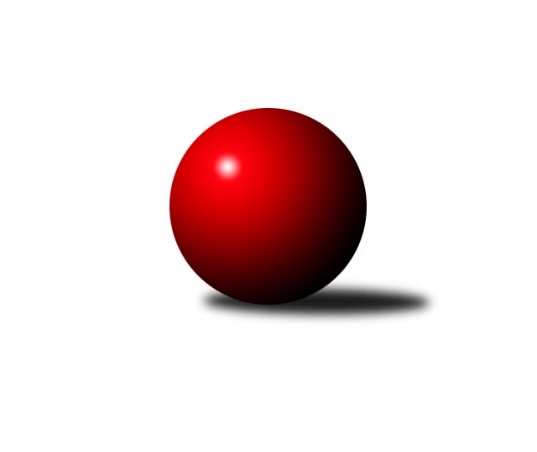 Č.2Ročník 2020/2021	18.9.2020Nejlepšího výkonu v tomto kole: 2502 dosáhlo družstvo: TJ Sokol Husovice EJihomoravský KP2 sever 2020/2021Výsledky 2. kolaSouhrnný přehled výsledků:KK Mor.Slávia Brno G	- KK Slovan Rosice D	2:6	2385:2431	3.0:9.0	14.9.SK Brno Žabovřesky B	- TJ Sokol Brno IV C	3:5	2393:2452	7.0:5.0	17.9.KK Réna Ivančice B	- KS Devítka Brno B	8:0	2282:2044	10.0:2.0	18.9.SKK Veverky Brno B	- KK Brno Židenice 	0:8	2173:2443	1.0:11.0	18.9.KK Mor.Slávia Brno F	- KK Orel Telnice B	1:7	2220:2368	3.0:9.0	18.9.TJ Sokol Husovice E	- TJ Slovan Ivanovice 	6:2	2502:2333	9.0:3.0	18.9.Tabulka družstev:	1.	KK Réna Ivančice B	2	2	0	0	15.0 : 1.0 	19.0 : 5.0 	 2412	4	2.	KK Slovan Rosice D	2	2	0	0	14.0 : 2.0 	20.0 : 4.0 	 2490	4	3.	TJ Sokol Husovice E	2	2	0	0	12.0 : 4.0 	18.0 : 6.0 	 2436	4	4.	KK Orel Telnice B	1	1	0	0	7.0 : 1.0 	9.0 : 3.0 	 2368	2	5.	KK Mor.Slávia Brno E	1	1	0	0	6.0 : 2.0 	7.5 : 4.5 	 2358	2	6.	KK Brno Židenice	2	1	0	1	9.0 : 7.0 	14.0 : 10.0 	 2394	2	7.	TJ Slovan Ivanovice	2	1	0	1	7.0 : 9.0 	10.0 : 14.0 	 2431	2	8.	TJ Sokol Brno IV C	2	1	0	1	7.0 : 9.0 	9.5 : 14.5 	 2377	2	9.	KK Mor.Slávia Brno G	1	0	0	1	2.0 : 6.0 	3.0 : 9.0 	 2385	0	10.	SKK Veverky Brno B	1	0	0	1	0.0 : 8.0 	1.0 : 11.0 	 2173	0	11.	SK Brno Žabovřesky B	2	0	0	2	6.0 : 10.0 	12.0 : 12.0 	 2457	0	12.	KS Devítka Brno B	2	0	0	2	2.0 : 14.0 	5.0 : 19.0 	 2071	0	13.	KK Mor.Slávia Brno F	2	0	0	2	1.0 : 15.0 	4.0 : 20.0 	 2218	0Podrobné výsledky kola:	 KK Mor.Slávia Brno G	2385	2:6	2431	KK Slovan Rosice D	Martina Hájková	 	 178 	 202 		380 	 0:2 	 405 	 	193 	 212		Jiří Hrdlička	Martin Večerka	 	 178 	 212 		390 	 0:2 	 402 	 	188 	 214		Radek Hrdlička	Štěpán Kalas	 	 213 	 210 		423 	 1.5:0.5 	 414 	 	204 	 210		Radim Švihálek	Anna Kalasová	 	 241 	 199 		440 	 1.5:0.5 	 381 	 	182 	 199		Pavel Zajíc	Miroslav Vítek	 	 205 	 172 		377 	 0:2 	 425 	 	218 	 207		Petr Vyhnalík	Zdeněk Ondráček	 	 187 	 188 		375 	 0:2 	 404 	 	194 	 210		Jaroslav Smržrozhodčí: vedoucí družstavNejlepší výkon utkání: 440 - Anna Kalasová	 SK Brno Žabovřesky B	2393	3:5	2452	TJ Sokol Brno IV C	Marek Černý	 	 207 	 207 		414 	 2:0 	 359 	 	164 	 195		Radek Smutný	Zdeněk Vladík	 	 217 	 175 		392 	 1:1 	 412 	 	207 	 205		Milan Krejčí	Karel Pospíšil	 	 159 	 163 		322 	 0:2 	 459 	 	231 	 228		Martin Pokorný	Vítězslav Krapka	 	 218 	 196 		414 	 2:0 	 393 	 	205 	 188		Ivona Hájková	Zdeněk Kouřil	 	 214 	 201 		415 	 1:1 	 421 	 	226 	 195		Radka Rosendorfová	Radim Jelínek	 	 237 	 199 		436 	 1:1 	 408 	 	200 	 208		Zdeněk Vránekrozhodčí: Nejlepší výkon utkání: 459 - Martin Pokorný	 KK Réna Ivančice B	2282	8:0	2044	KS Devítka Brno B	Martin Želev	 	 175 	 184 		359 	 2:0 	 316 	 	155 	 161		Josef Kaderka	Karel Dorazil	 	 195 	 187 		382 	 2:0 	 325 	 	166 	 159		Lucie Kulendíková	Renata Horáková	 	 180 	 177 		357 	 2:0 	 301 	 	160 	 141		Jiří Procházka	Karel Šustek	 	 194 	 181 		375 	 1:1 	 374 	 	182 	 192		Petr Juránek	Ivana Hrdličková	 	 204 	 194 		398 	 1:1 	 390 	 	179 	 211		Jiří Martínek	František Čech	 	 187 	 224 		411 	 2:0 	 338 	 	155 	 183		Milena Černohlávkovározhodčí: Tomáš BuršíkNejlepší výkon utkání: 411 - František Čech	 SKK Veverky Brno B	2173	0:8	2443	KK Brno Židenice 	Lukáš Pernica	 	 170 	 193 		363 	 0:2 	 383 	 	179 	 204		Jiří Zouhar	Jaromíra Čáslavská	 	 184 	 205 		389 	 0:2 	 427 	 	219 	 208		Jiří Krev	David Raška	 	 172 	 180 		352 	 0:2 	 411 	 	207 	 204		Vladimír Malý	Karel Krajina *1	 	 154 	 189 		343 	 1:1 	 361 	 	179 	 182		Petr Kotzian	František Uher	 	 193 	 188 		381 	 0:2 	 453 	 	235 	 218		Petr Vaňura	Jaroslav Herůdek	 	 179 	 166 		345 	 0:2 	 408 	 	201 	 207		Jan Tichákrozhodčí: Eugen Olgyaistřídání: *1 od 51. hodu Eugen OlgyaiNejlepší výkon utkání: 453 - Petr Vaňura	 KK Mor.Slávia Brno F	2220	1:7	2368	KK Orel Telnice B	Jaroslav Navrátil	 	 180 	 178 		358 	 0:2 	 443 	 	225 	 218		Robert Zajíček	Pavel Porč	 	 159 	 160 		319 	 0:2 	 386 	 	188 	 198		Alena Dvořáková	Lenka Indrová	 	 167 	 199 		366 	 0:2 	 429 	 	201 	 228		Robert Ondrůj	Václav Vaněk	 	 213 	 203 		416 	 2:0 	 281 	 	147 	 134		Marta Hrdličková *1	Miloslav Štrubl	 	 195 	 192 		387 	 0:2 	 439 	 	235 	 204		Milan Doušek	Jan Vrožina	 	 174 	 200 		374 	 1:1 	 390 	 	210 	 180		Josef Hájekrozhodčí: vedoucí družstevstřídání: *1 od 61. hodu Jiří Hrazdíra st.Nejlepší výkon utkání: 443 - Robert Zajíček	 TJ Sokol Husovice E	2502	6:2	2333	TJ Slovan Ivanovice 	Markéta Smolková *1	 	 206 	 177 		383 	 2:0 	 320 	 	173 	 147		Pavel Lasovský	Pavel Tesař	 	 206 	 215 		421 	 1:1 	 429 	 	219 	 210		Pavel Lasovský ml.	Robert Pacal	 	 234 	 215 		449 	 2:0 	 394 	 	202 	 192		Jan Kučera	Josef Patočka	 	 210 	 215 		425 	 2:0 	 364 	 	180 	 184		Milan Svobodník	Lukáš Lehocký	 	 201 	 226 		427 	 1:1 	 415 	 	205 	 210		Zdeněk Čepička	Tomáš Peřina	 	 193 	 204 		397 	 1:1 	 411 	 	190 	 221		Bohuslav Orálekrozhodčí:  Vedoucí družstevstřídání: *1 od 51. hodu Laura NeováNejlepší výkon utkání: 449 - Robert PacalPořadí jednotlivců:	jméno hráče	družstvo	celkem	plné	dorážka	chyby	poměr kuž.	Maximum	1.	Zdeněk Čepička 	TJ Slovan Ivanovice 	443.50	298.5	145.0	6.5	2/2	(472)	2.	Robert Zajíček 	KK Orel Telnice B	443.00	301.0	142.0	3.0	1/1	(443)	3.	Anna Kalasová 	KK Mor.Slávia Brno G	440.00	304.0	136.0	6.0	1/1	(440)	4.	Milan Doušek 	KK Orel Telnice B	439.00	299.0	140.0	6.0	1/1	(439)	5.	Petr Vyhnalík 	KK Slovan Rosice D	434.00	297.5	136.5	6.5	2/2	(443)	6.	Radim Jelínek 	SK Brno Žabovřesky B	431.50	296.5	135.0	5.5	2/2	(436)	7.	Petr Vaňura 	KK Brno Židenice 	431.00	303.0	128.0	5.5	2/2	(453)	8.	Robert Ondrůj 	KK Orel Telnice B	429.00	295.0	134.0	4.0	1/1	(429)	9.	Radim Švihálek 	KK Slovan Rosice D	428.00	289.5	138.5	7.0	2/2	(442)	10.	Jiří Hrdlička 	KK Slovan Rosice D	428.00	309.5	118.5	11.5	2/2	(451)	11.	Vladimír Malý 	KK Brno Židenice 	426.00	282.0	144.0	7.0	2/2	(441)	12.	Zdeněk Kouřil 	SK Brno Žabovřesky B	426.00	289.5	136.5	6.0	2/2	(437)	13.	Martin Pokorný 	TJ Sokol Brno IV C	426.00	301.0	125.0	7.0	2/2	(459)	14.	Robert Pacal 	TJ Sokol Husovice E	425.50	294.0	131.5	8.0	1/1	(449)	15.	František Čech 	KK Réna Ivančice B	424.50	287.0	137.5	5.5	2/2	(438)	16.	Štěpán Kalas 	KK Mor.Slávia Brno G	423.00	292.0	131.0	9.0	1/1	(423)	17.	Josef Patočka 	TJ Sokol Husovice E	423.00	301.5	121.5	9.0	1/1	(425)	18.	Bohuslav Orálek 	TJ Slovan Ivanovice 	418.50	300.5	118.0	10.5	2/2	(426)	19.	Zdeněk Pavelka 	KK Mor.Slávia Brno E	414.00	278.0	136.0	5.0	1/1	(414)	20.	Tomáš Peřina 	TJ Sokol Husovice E	411.00	285.5	125.5	8.0	1/1	(425)	21.	Zdeněk Vladík 	SK Brno Žabovřesky B	411.00	288.0	123.0	5.0	2/2	(430)	22.	Jiří Krev 	KK Brno Židenice 	406.50	288.5	118.0	7.5	2/2	(427)	23.	Lukáš Lehocký 	TJ Sokol Husovice E	406.00	278.0	128.0	14.0	1/1	(427)	24.	Marek Černý 	SK Brno Žabovřesky B	405.50	270.0	135.5	6.5	2/2	(414)	25.	Milan Sklenák 	KK Mor.Slávia Brno E	405.00	273.0	132.0	6.0	1/1	(405)	26.	Jan Kučera 	TJ Slovan Ivanovice 	405.00	289.5	115.5	9.5	2/2	(416)	27.	Jaroslav Smrž 	KK Slovan Rosice D	404.50	278.5	126.0	10.5	2/2	(405)	28.	Pavel Lasovský  ml.	TJ Slovan Ivanovice 	404.50	283.5	121.0	8.0	2/2	(429)	29.	Radka Rosendorfová 	TJ Sokol Brno IV C	403.00	274.0	129.0	9.0	2/2	(421)	30.	Milan Krejčí 	TJ Sokol Brno IV C	402.50	291.5	111.0	11.0	2/2	(412)	31.	Miroslav Novák 	KK Mor.Slávia Brno E	402.00	280.0	122.0	7.0	1/1	(402)	32.	Petr Juránek 	KS Devítka Brno B	402.00	292.0	110.0	12.0	2/2	(430)	33.	Zdeněk Vránek 	TJ Sokol Brno IV C	397.00	282.0	115.0	5.5	2/2	(408)	34.	Lenka Indrová 	KK Mor.Slávia Brno F	396.50	273.0	123.5	8.5	2/2	(427)	35.	Pavel Tesař 	TJ Sokol Husovice E	396.50	280.5	116.0	12.5	1/1	(421)	36.	Radek Hrdlička 	KK Slovan Rosice D	396.50	282.0	114.5	10.5	2/2	(402)	37.	Václav Vaněk 	KK Mor.Slávia Brno F	393.00	288.5	104.5	11.5	2/2	(416)	38.	Milan Kučera 	KK Mor.Slávia Brno E	391.00	291.0	100.0	5.0	1/1	(391)	39.	Josef Hájek 	KK Orel Telnice B	390.00	264.0	126.0	8.0	1/1	(390)	40.	Martin Večerka 	KK Mor.Slávia Brno G	390.00	298.0	92.0	13.0	1/1	(390)	41.	Jaromíra Čáslavská 	SKK Veverky Brno B	389.00	287.0	102.0	12.0	1/1	(389)	42.	Jan Tichák 	KK Brno Židenice 	389.00	293.5	95.5	14.0	2/2	(408)	43.	Jiří Bělohlávek 	KK Mor.Slávia Brno E	387.00	273.0	114.0	6.0	1/1	(387)	44.	Alena Dvořáková 	KK Orel Telnice B	386.00	264.0	122.0	3.0	1/1	(386)	45.	Martin Želev 	KK Réna Ivančice B	382.00	281.0	101.0	16.0	2/2	(405)	46.	František Uher 	SKK Veverky Brno B	381.00	277.0	104.0	14.0	1/1	(381)	47.	Martina Hájková 	KK Mor.Slávia Brno G	380.00	264.0	116.0	7.0	1/1	(380)	48.	Miroslav Vítek 	KK Mor.Slávia Brno G	377.00	269.0	108.0	15.0	1/1	(377)	49.	Zdeněk Ondráček 	KK Mor.Slávia Brno G	375.00	288.0	87.0	14.0	1/1	(375)	50.	Markéta Smolková 	TJ Sokol Husovice E	365.00	254.0	111.0	16.0	1/1	(365)	51.	Jan Vrožina 	KK Mor.Slávia Brno F	364.00	253.5	110.5	10.0	2/2	(374)	52.	Lukáš Pernica 	SKK Veverky Brno B	363.00	265.0	98.0	10.0	1/1	(363)	53.	Radek Probošt 	KK Mor.Slávia Brno E	359.00	273.0	86.0	22.0	1/1	(359)	54.	Lucie Kulendíková 	KS Devítka Brno B	357.50	265.5	92.0	18.0	2/2	(390)	55.	Petr Kotzian 	KK Brno Židenice 	356.50	258.5	98.0	14.5	2/2	(361)	56.	Karel Pospíšil 	SK Brno Žabovřesky B	355.50	276.5	79.0	21.0	2/2	(389)	57.	David Raška 	SKK Veverky Brno B	352.00	248.0	104.0	11.0	1/1	(352)	58.	Miloslav Štrubl 	KK Mor.Slávia Brno F	352.00	251.0	101.0	13.5	2/2	(387)	59.	Jaroslav Herůdek 	SKK Veverky Brno B	345.00	259.0	86.0	15.0	1/1	(345)	60.	Jiří Procházka 	KS Devítka Brno B	307.00	231.5	75.5	19.0	2/2	(313)	61.	Josef Kaderka 	KS Devítka Brno B	302.00	214.5	87.5	18.5	2/2	(316)		Marek Čech 	KK Réna Ivančice B	446.00	304.0	142.0	8.0	1/2	(446)		Antonín Zvejška 	SK Brno Žabovřesky B	440.00	283.0	157.0	3.0	1/2	(440)		Ferdinand Pokorný 	TJ Slovan Ivanovice 	438.00	308.0	130.0	10.0	1/2	(438)		Luděk Kolář 	KK Réna Ivančice B	434.00	301.0	133.0	7.0	1/2	(434)		Jiří Horák 	KK Réna Ivančice B	421.00	302.0	119.0	8.0	1/2	(421)		Stanislav Barva 	KS Devítka Brno B	420.00	315.0	105.0	11.0	1/2	(420)		Marika Celbrová 	KK Mor.Slávia Brno F	419.00	275.0	144.0	7.0	1/2	(419)		Anastasios Jiaxis 	KK Slovan Rosice D	416.00	284.0	132.0	9.0	1/2	(416)		Vítězslav Krapka 	SK Brno Žabovřesky B	414.00	291.0	123.0	11.0	1/2	(414)		Ivana Hrdličková 	KK Réna Ivančice B	398.00	273.0	125.0	8.0	1/2	(398)		Petr Pokorný 	TJ Slovan Ivanovice 	397.00	284.0	113.0	12.0	1/2	(397)		Pavel Harenčák 	KK Réna Ivančice B	397.00	300.0	97.0	14.0	1/2	(397)		Ivona Hájková 	TJ Sokol Brno IV C	393.00	272.0	121.0	13.0	1/2	(393)		Jiří Martínek 	KS Devítka Brno B	390.00	265.0	125.0	9.0	1/2	(390)		Vladimír Ryšavý 	KK Brno Židenice 	386.00	275.0	111.0	14.0	1/2	(386)		Jiří Zouhar 	KK Brno Židenice 	383.00	292.0	91.0	11.0	1/2	(383)		Rudolf Zouhar 	TJ Sokol Brno IV C	382.00	286.0	96.0	13.0	1/2	(382)		Karel Dorazil 	KK Réna Ivančice B	382.00	287.0	95.0	13.0	1/2	(382)		Pavel Zajíc 	KK Slovan Rosice D	381.00	269.0	112.0	11.0	1/2	(381)		Karel Šustek 	KK Réna Ivančice B	375.00	276.0	99.0	9.0	1/2	(375)		Milan Svobodník 	TJ Slovan Ivanovice 	364.00	266.0	98.0	9.0	1/2	(364)		Libuše Janková 	TJ Sokol Brno IV C	362.00	270.0	92.0	13.0	1/2	(362)		Radek Smutný 	TJ Sokol Brno IV C	359.00	256.0	103.0	12.0	1/2	(359)		Jaroslav Navrátil 	KK Mor.Slávia Brno F	358.00	271.0	87.0	17.0	1/2	(358)		Renata Horáková 	KK Réna Ivančice B	357.00	267.0	90.0	13.0	1/2	(357)		Milena Černohlávková 	KS Devítka Brno B	338.00	241.0	97.0	10.0	1/2	(338)		Miroslav Krapka 	KK Mor.Slávia Brno F	329.00	224.0	105.0	17.0	1/2	(329)		Pavel Lasovský 	TJ Slovan Ivanovice 	320.00	260.0	60.0	26.0	1/2	(320)		Pavel Porč 	KK Mor.Slávia Brno F	319.00	229.0	90.0	14.0	1/2	(319)		Martin Kyjovský 	KS Devítka Brno B	256.00	214.0	42.0	34.0	1/2	(256)Sportovně technické informace:Starty náhradníků:registrační číslo	jméno a příjmení 	datum startu 	družstvo	číslo startu
Hráči dopsaní na soupisku:registrační číslo	jméno a příjmení 	datum startu 	družstvo	17998	Laura Neová	18.09.2020	TJ Sokol Husovice E	Program dalšího kola:3. kolo21.9.2020	po	18:00	KK Mor.Slávia Brno E - SK Brno Žabovřesky B	21.9.2020	po	19:00	TJ Slovan Ivanovice  - KK Réna Ivančice B	23.9.2020	st	16:30	KS Devítka Brno B - SKK Veverky Brno B	23.9.2020	st	17:00	KK Orel Telnice B - KK Mor.Slávia Brno G	23.9.2020	st	18:00	KK Brno Židenice  - KK Mor.Slávia Brno F				KK Slovan Rosice D - -- volný los --	25.9.2020	pá	17:00	TJ Sokol Brno IV C - TJ Sokol Husovice E	Nejlepší šestka kola - absolutněNejlepší šestka kola - absolutněNejlepší šestka kola - absolutněNejlepší šestka kola - absolutněNejlepší šestka kola - dle průměru kuželenNejlepší šestka kola - dle průměru kuželenNejlepší šestka kola - dle průměru kuželenNejlepší šestka kola - dle průměru kuželenNejlepší šestka kola - dle průměru kuželenPočetJménoNázev týmuVýkonPočetJménoNázev týmuPrůměr (%)Výkon1xMartin PokornýBrno IV C4591xRobert PacalHusovice E119.34491xPetr VaňuraŽidenice4531xPetr VaňuraŽidenice117.764531xRobert PacalHusovice E4491xMartin PokornýBrno IV C115.984591xRobert ZajíčekTelnice B4431xFrantišek ČechRéna Ivančice B114.014111xAnna KalasováMS Brno G4401xPavel Lasovský ml.Ivanovice 113.984291xMilan DoušekTelnice B4391xLukáš LehockýHusovice E113.45427